VERMACASTSAFETY DATA SHEET(NDA = No Data Available)NOTE: The information and recommendations contained herein are based upon data which is believed to be correct. However, no guarantee or warranty, expressed or implied, is offered with respect to the information contained herein. This Safety Data Sheet was prepared to comply with the OSHA Hazard Communication standard (29 CFR 1910.1200). This supersedes any previous Safety Data Sheets, and any information therein. Since the actual use of the product is beyond the control of Southern Organics & Supply, Inc., Southern Organics & Supply, Inc., makes no guarantee, expressed or implied, as to the effects of such use, nor does Southern Organics & Supply, Inc. assume any liability arising from use of the products referenced herein. Nor is the information herein to be construed as absolutely complete, since additional information may be necessary or desirable under some circumstances. All SDS's are reviewed every 3 years, or sooner, if necessary. Please check the date last revised in Section 16. Please request a new SDS from Southern Organics & Supply if this date is more than 3 years ago. If clarification is required or desired, please contact the company official(s) listed in Section 1.SECTION 1: IdentificationProduct Identifier: VermacastManufacturer’s Address:Spiker Farms LTD12877 N. 600th St.Wheeler, IL 62479Manufacturer’s Phone Number:(217) 683-2336Emergency Phone Number:911Recommended Use: As a fertilizer or soil amendment, or as an ingredient in fertilizers or soil amendments.SECTION 2: Hazard IdentificationSECTION 2: Hazard IdentificationAcute Toxicity, Oral – Category 5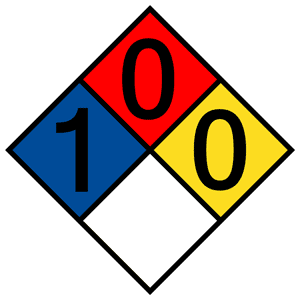 Signal Word: WarningSignal Word: WarningPictograms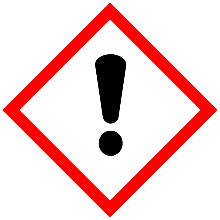 PictogramsHazard StatementsH303: May be harmful if swallowed.Hazard StatementsH303: May be harmful if swallowed.Precautionary StatementsP102: Keep out of reach of children.P103: Read label before use.P312: Call a POISON CENTER or doctor/physician if you feel unwell.Precautionary StatementsP102: Keep out of reach of children.P103: Read label before use.P312: Call a POISON CENTER or doctor/physician if you feel unwell.SECTION 3: Composition InformationSECTION 3: Composition InformationTrade Secret100%Total100%SECTION 4: First-Aid MeasuresINHALATION: Remove to fresh air immediately. If victim is not breathing, give artificial respiration. If symptoms develop, seek medical attention.SKIN CONTACT: Flush skin thoroughly with clean water. If irritation occurs, seek medical attention.EYE CONTACT: Remove contact lenses. Flush affected eye(s) continuously for 15 minutes with clean water. If irritation or other symptoms develop, seek medical attention.INGESTION: Drink plenty of water. Do not induce vomiting. Seek medical attention if symptoms develop. Never give anything by mouth to an unconscious/unresponsive person.Symptoms of ExposureLong-term inhalation of dust may irritate mucous membranes. May cause minor irritation to the eyes. Skin contact may produce skin irritation. Eye contact may produce eye irritation. Ingestion may cause stomach upset.Recommendations for Immediate Medical CareRemove all residual material if possible. Product may contain naturally-occurring microorganisms, so any exposed open wounds or mucous membranes should be decontaminated appropriately.SECTION 5: Fire-Fighting MeasuresSuitable Extinguishing Media: Water spray, dry chemical, CO2, foamSpecific Hazards Arising from this Substance: Burning may continue inside bags or piles after surface fire is extinguished. Break bags or separate piles to ensure that fire is fully extinguished. Thermal decomposition products are those commonly observed with natural products like wood or vegetable matter.Recommendations for Firefighter Protective Equipment: Firefighters should wear self-contained breathing apparatus, operated in positive-pressure mode, as well as appropriate protective clothing.SECTION 6: Accidental Release MeasuresPersonal Precautions: Wear gloves, work clothes, and eye protection.Emergency Procedures: Spills are not hazardous, so evacuation is not necessary. If spilled material constitutes a safety hazard, cordon off spill area.Methods of Containment: Contain spillage with any appropriate physical barrier.Cleanup Procedures: Spilled material should be transferred to appropriate containers. It should be disposed of according to local regulations. It may be disposed of as organic waste.SECTION 7: Handling and StoragePrecautions for Safe Handling: Product may generate dust under certain conditions. Product may absorb moisture from the environment. Protect open wounds from contact with product. Avoid breathing airborne dust.Conditions for Safe Storage, Including Incompatibilities: Store indoors at ambient temperature, preferably in a dry location. Keep away from children and pets. Store above 32°F and below 120°F where possible. Keep away from open flame, sparks, and heat sources.Further Information: Use good personal hygiene practices This substance is made from natural products, and is likely to contain naturally-occurring microorganisms. Take proper precautions to avoid infection of open wounds, inhalation of large quantities of dust, and eye irritation. Hygiene practices necessary to prevent health hazards from natural substances such as soil, wood chips, bark, compost, etc. should be observed.SECTION 8: Exposure Controls / Personal ProtectionSECTION 8: Exposure Controls / Personal ProtectionSECTION 8: Exposure Controls / Personal ProtectionSECTION 8: Exposure Controls / Personal ProtectionOSHA PELNDAACGIHNDATLVNDAOther Exposure LimitsNDAEngineering Measures: Store indoors at ambient temperature. Provide local exhaust ventilation.Engineering Measures: Store indoors at ambient temperature. Provide local exhaust ventilation.Engineering Measures: Store indoors at ambient temperature. Provide local exhaust ventilation.Engineering Measures: Store indoors at ambient temperature. Provide local exhaust ventilation.Eye Protection: Safety glasses or safety goggles should be worn where eye exposure is likely.Eye Protection: Safety glasses or safety goggles should be worn where eye exposure is likely.Eye Protection: Safety glasses or safety goggles should be worn where eye exposure is likely.Eye Protection: Safety glasses or safety goggles should be worn where eye exposure is likely.Hand Protection: Any appropriate gloves.Hand Protection: Any appropriate gloves.Hand Protection: Any appropriate gloves.Hand Protection: Any appropriate gloves.Skin and Body Protection: Normal work clothing.Skin and Body Protection: Normal work clothing.Skin and Body Protection: Normal work clothing.Skin and Body Protection: Normal work clothing.Respiratory Protection: If dust is created, use a NIOSH-approved respirator.Respiratory Protection: If dust is created, use a NIOSH-approved respirator.Respiratory Protection: If dust is created, use a NIOSH-approved respirator.Respiratory Protection: If dust is created, use a NIOSH-approved respirator.General Protective and Hygiene Practices: Appropriate respirator, eye protection, and local ventilation where excessive dust may be generated. Open wounds should be kept clean and protected. After handling material, wash hands before eating, drinking, smoking, or using restrooms. Keep away from foodstuffs and beverages.General Protective and Hygiene Practices: Appropriate respirator, eye protection, and local ventilation where excessive dust may be generated. Open wounds should be kept clean and protected. After handling material, wash hands before eating, drinking, smoking, or using restrooms. Keep away from foodstuffs and beverages.General Protective and Hygiene Practices: Appropriate respirator, eye protection, and local ventilation where excessive dust may be generated. Open wounds should be kept clean and protected. After handling material, wash hands before eating, drinking, smoking, or using restrooms. Keep away from foodstuffs and beverages.General Protective and Hygiene Practices: Appropriate respirator, eye protection, and local ventilation where excessive dust may be generated. Open wounds should be kept clean and protected. After handling material, wash hands before eating, drinking, smoking, or using restrooms. Keep away from foodstuffs and beverages.SECTION 9: Physical and Chemical PropertiesPhysical State: SolidAppearance: Brown or black solid. Loose, spongy granules.Odor: None or earthy.Odor Threshold: NDApH: NDAMelting Point: NDABoiling Point/Range: NDAFlash Point: NDAEvaporation Rate: NDAFlammability (solid, gas): NDAFlammability or explosive limits:Upper: NDALower: NDAVapor Pressure: NDARelative Density: NDASolubility: NDAPartition coefficient; n-octanol/water: NDAAutoignition Temperature: NDADecomposition Temperature: NDAViscosity: Solid.SECTION 10: Stability and ReactivityReactivity: Inert.Stability: Stable under normal conditions.Conditions to Avoid: Keep away from open flames, hot surfaces, and sources of ignition.Incompatible Materials: Strong acids, strong bases, strong oxidizers, strong reducing agents.Hazardous Decomposition Products: Carbon monoxide (CO), carbon dioxide (CO2).SECTION 11: Toxicological InformationLikely Routes of Exposure: Possible routes of exposure include eye contact, skin contact, ingestion, or inhalation of dust.Effects of Exposure: NDALD50: NDADescription of Symptoms: NDANTP/IARC Carcinogenicity: NDASECTION 12: Ecological InformationEcotoxicity: NDABiodegradation: Product is a natural material, and will biodegrade.Octanol-Water Partition Coefficient: NDABioconcentration Factor: NDAOther Adverse Effects: None.SECTION 13: Disposal ConsiderationsFor safe handling practices, see Section 8.Disposal Containers: Material may be disposed of in any suitable container. Open-topped plastic drums are recommended.Disposal Methods: Material may be disposed of as organic waste, according to state, local, and federal laws.Properties Affecting Disposal: NoneSpecial Precautions for Landfill or Incinerator Disposal: None.Do not dispose of waste product in sewers, storm drains, lakes, ponds, streams, or other bodies of water.SECTION 14: Transport InformationUN Number: UnknownUN Proper Shipping Name: VermacastTransport Hazard Class(es): NonePacking Group Number: N/AEnvironmental Hazard(s): NoneGuidance on Transport in Bulk: Product may shift or settle during shipping. Product’s weight may change as water is absorbed from/released to atmosphere.Special Precautions: Product may shift or settle during shipping. SECTION 15: Regulatory InformationNo special regulatory information.SECTION 16: Other InformationDate Prepared: August 1, 2017Last Revision: May 25, 2018Prepared By: Matthew Banks, Chief Science OfficerPreparer Contact Information:PO Box 2099,Indian Trail, NC 28279Ph: (704) 283-2457Fx: (704) 283-2104E-mail: vermaplex@live.com